МБДОУ «ДС «Дельфин»Конспект непосредственной образовательной деятельности по развитию элементарных математических представлений и ЛЕГО-конструированиюв группе компенсирующей направленности для детей с нарушениями речиТема: «Путешествия на острова «Знаний»  Воспитатель:                                                                           Федотова Т.В.Программное содержание.Задачи:Развивающие:Развивать потребность в интеллектуальной активности и в овладении новыми умениями, навыками и знаниями.Развивать фантазию, конструктивные способности  и умение творчески использовать приобретённые ранее навыки, умение логически мыслить.Развивать находчивость и сообразительность.Обучающие:Закреплять знания о составе чисел в пределах 10 их двух меньших чисел.Продолжать учить составлять арифметические задачи и записывать их решение в виде модели «часть и целое» и знаково-цифровой форме; учить выделять в задаче условия, вопрос, решение и ответ.Упражнять в счёте в пределах 10 в прямом и обратном порядке, называть соседей числа.Учить высказывать и обосновывать свои ответы, строить простейшие умозаключения.Учить ориентироваться в тетради в клетку.Закреплять умение анализировать конструкцию предмета, выделять ее основные структурные части, форму, размеры, местоположение деталей, устанавливать связи между функцией детали и ее свойствами в постройке.Воспитательные:Поддерживать интерес к интеллектуальной деятельности, проявлять настойчивость, целеустремленность, взаимопомощь.Воспитывать выдержку, умения слушать друг друга, принимать чужую точку зрения.Методы и приемы: беседа, рассуждение, словесные пояснения, указания, ответы на вопросы индивидуальные и хоровые.Предварительная работа: отгадывание загадок решение логических задачработа в тетрадях: ориентировка на листе бумаге (в клетку) индивидуальная работа и разучивание физкультминутки.Словарная работа: остров, воздушный транспорт, наземный транспорт, иллюминатор.Оборудование: магнитная доска, компьютер.Демонстрационный материал:Креативные карты, картинка для составления задачи, домики для состава чиселРаздаточный материал:Креативные карты, ЛЕГО-конструктор, цифры, знаки, модель «часть-целое», тетради, простые карандаши, «билеты» на корабль.Ход непосредственно образовательной деятельностиВоспитатель: Ребята сегодня в детский сад почтальон принес письмо от жителей островов Знаний. Они приглашают нас к себе в гости. Вы любите ходить в гости?   Воспитатель: Ребята, а как вы думаете, на чем бы можно добраться до острова?Дети перечисляют транспорт.Воспитатель: Правильно, на самолете, вертолете. Какой это вид транспорта?Дети: Воздушный транспорт.Воспитатель: На корабле, лодке, паруснике. Какой это вид транспорта?Дети: Водный транспорт.Воспитатель: А можно до острова добраться на автобусе, поезде?Воспитатель: Почему нельзя? (ответы детей)Воспитатель: Что такое остров?Воспитатель: Правильно остров – это земля,  а вокруг вода, поэтому на наземном транспорте до острова нам с вами не добраться. Воспитатель: Ну, раз мы можем отправиться в путешествие на водном и воздушном транспорте,  я предлагаю вам сейчас приступить к строительству.Раз, два, три повернись В  строителей транспорта превратисьНа столе лежат креативные карты для строительства самолета и корабля из ЛЕГО-конструктора.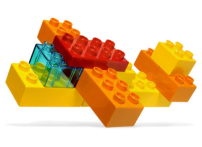 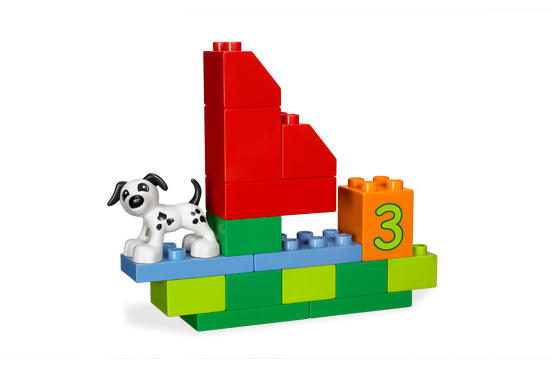 Воспитатель: Молодцы транспорт готов, можно отправляться в путешествие  на острова Знаний.Воспитатель: Предлагаю на остров «Посчитай-ка» отправиться на самолете. Физкультминутка «Самолет»Мы садимся в самолет, (дети приседают)Отправляемся в полет! («заводят» самолет, встают, говорят: «ж-жу»)Мы летим над облаками. (руки в стороны)Машем папе, машем маме. (по очереди обеими руками)Видим, как течет река, (показывают руками волны)Видим в лодке рыбака. («забрасывают» удочку)Осторожнее: гора! (наклоняются влево, вправо, говорят : «ж-жу»)Приземляться нам пора! (приседают)Воспитатель: Ребята, но самолет не может приземлиться на острове «Посчитай-ка», нам придется прыгать с парашютом. Каждый парашютист должен точно приземлиться на свою точку, для этого решите пример, который записан на парашюте и найдите точку приземления с  правильным ответом.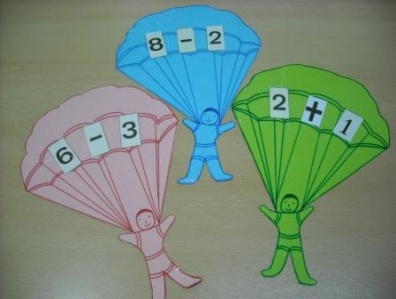 Воспитатель: Итак, все удачно приземлились, давайте  проверим?2+3=5               3+3=63+1=4		    4+3=76-3=3		    8-2=6Дети решают примеры и находят ответы (точки приземления)Воспитатель: Молодцы! Мы на  острове «Посчитай-ка». Вы не против посчитать?Воспитатель: Воспитатель:Посчитайте от 1 до10, от 10 до 1, от 3 до 8, от 7 до1.Сколько будет 8 без 1? 6 без 2? 4 без 1? и т.д.Назовите соседей числа 4, 8, 6, 9, 5 и т.д.Я задумала число оно больше 4, но меньше 6; больше 7, но меньще 9; больше 5, но меньше 7 и т.д.Воспитатель: На остров «Расселяй-ка» отправимся на корабле,  прошу пассажиров занять свои места вот ваши билеты. Места занимаем, пересчитав количество иллюминаторов на  билете  и найдя соответствующую цифру  на спинке стула. 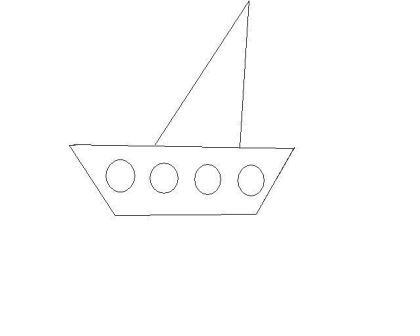 Электронная физминутка для глаз «Кораблики и чайки».Воспитатель: Итак, мы приплыли на остров «Расселяй-ка». На этом острове все жители поссорились, они не могут правильно заселиться в дома. Помогите, пожалуйста, ребята, расселите всех жителей по квартирам.  В квартирах слева уже живут жильцы, расселите жильцов в квартиры  справа так, чтобы вместе на одном этаже жило столько жильцов, какой номер у вашего дома.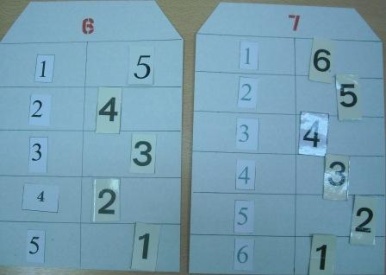 Воспитатель: Молодцы, спасибо вам, что вы помирили всех жителей на этом острове.Воспитатель: И у нас с вами на пути остался последний остров «Решай-ка». Хранитель этого острова придумал для вас очень хитрые, непростые задачи, но я думаю, что и с ними вы тоже справитесь.ЗадачиКоля на острове прожил 3 года, а Таня прожила на острове 3 зимы, 3 весны, 3 лета, и 3 осени. Кто из детей больше прожил на острове Коля или Таня?(Ответы детей)На пальме росло 6 кокосовых орехов, 2 ореха упало. Сколько орехов осталось на пальме? (картинка для придумывания задачи) Дети на столе выкладывают запись второй задачи. Воспитатель: Почему мы считаем, что это задача? (В задаче есть условие и вопрос.)Воспитатель: Назовите условие задачи. (На пальме росло 6 кокосовых орехов, 2 ореха упало.)Воспитатель: Что такое условие задачи? (Это маленький рассказ.)Воспитатель: Назовите вопрос задачи. (Сколько орехов осталось на пальме?)Воспитатель: Что такое вопрос задачи? (То, что нужно узнать в задаче.)Воспитатель: Что еще обязательно должно быть в задаче? (Числа.)Воспитатель: Как решить эту задачу? (Нужно от целого отнять часть, получится часть.)Целое       Часть         Часть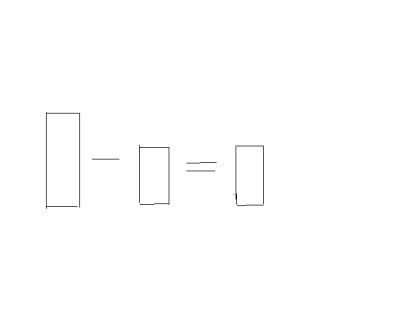    6     –       2       =       4Воспитатель: Молодцы, вы справились со всеми заданиями. Понравилось вам в гостях у жителей островов «Знаний»Воспитатель: Но пришло время возвращаться обратно в детский сад. Для этого нам надо нарисовать обратный четкий, правильный маршрут, чтобы оказаться в нашем детском саду. Но сначала давайте сделаем  пальчиковую гимнастику.Пальчиковая гимнастика          «Налим» Жил в реке один налим,(волнообразное движение правой рукой)Два ерша дружили с ним. (волнообразное движение левой рукой)Прилетали к ним три утки(соединить большие пальцы, ладонями к себе)По четыре раза в сутки, (сжимаем и разжимаем пальцы рук)И учили их считать Раз, два, три, четыре, пять. (из кулачка открываем пальцы,  начиная с мизинца)  Дети проговаривают:     Я тетрадочку открою     И наклонно положу,     Я от вас друзья, не скрою     Ручку правильно держу.     Сяду ровно, не согнусь-     И за дело я возьмусь.Воспитатель: Возьмите карандаш, откройте тетрадь. Поставьте карандаш на точку остров «Знаний» и внимательно слушайте и отсчитывайте клеточки под мою диктовку. Дети выполняют графический диктант по выбору воспитателя. Воспитатель: Итак, с возвращением вас в детский сад. Понравилось вам в гостях.- Какие задания в этом путешествии вам было выполнять труднее всего?- При выполнении, какого задания вы не испытывали трудностей?